Question 1		Standard: A1.DS.A.1	Blooms: Apply        DOK: 1	 Total Points: 4Using the given data table, create a bar graph to display the data in the space provided below:Student Scoring Guide:Each bar graphed accurately (1 point)Question 2		Standard: A1.DS.A.1	Blooms: Apply        DOK: 1	 Total Points: 7Using the given data table, create a histogram to display the data in the space provided below:Student Scoring Guide:Each bar graphed accurately (1 point each)Vertical Axis scale appropriate (1 point)Question 3		Standard: A1.DS.A.2	Blooms: Analyze        DOK: 2	 Total Points: 3Analyze the data distributions below and categorize them appropriately:Circle one (1 point):			Circle one (1 point):			Circle one (1 point):Negatively Skewed			Negatively Skewed			Negatively Skewed      Symmetrical				      Symmetrical				      SymmetricalPositively Skewed			Positively Skewed			Positively SkewedQuestion 4		Standard: A1.DS.A.2	Blooms: Analyze        DOK: 2	 Total Points: 3Analyze the Box and Whisker plots below and categorize them appropriately:Circle one (1 point):			Circle one (1 point):			Circle one (1 point):Negatively Skewed			Negatively Skewed			Negatively Skewed      Symmetrical				      Symmetrical				      SymmetricalPositively Skewed			Positively Skewed			Positively SkewedQuestion 5		Standard: A1.DS.A.1	Blooms: Remember     DOK: 1	 Total Points: 5Annotate the Box and Whisker plots (fill in blanks) below as prompted (1 point each):Question 6		Standard: A1.DS.A.3	Blooms: Analyze        DOK: 2	 Total Points: 3Analyze the graphics below and draw a line between them to indicate which box and whisker plot corresponds to which histogram:Question 7		Standard: A1.DS.A.3	Blooms: Apply        DOK: 1	 Total Points: 4Given the following data set, find the “Mean”, “Median”, “Mode”, and “Range” of the data as listed:Data Set = 13, 5, 8, 12, 7, 4, 5, 8, 14, 11, 13, 8Question 8		Standard: A1.DS.A.3	Blooms: Apply        DOK: 1	 Total Points: 2Continuing our analysis of the above Data Set, find the “Standard Deviation” of the data as listed:Question 9		Standard: A1.DS.A.2	Blooms: Analyze        DOK: 2	 Total Points: 6Staying with our previously analyzed data set, if ALL members of the set were increased by 7, list the new values for “Mean”, “Median”, “Mode”, “Range”, and “Standard Deviation”.Original Data Set = 13, 5, 8, 12, 7, 4, 5, 8, 14, 11, 13, 8New Data Set (1 point) = ___ , ___ , ___ , ___ , ___ , ___ , ___ , ___ , ___ , ___ , ___ , ___ Question 10		Standard: A1.DS.A.3	Blooms: Analyze        DOK: 2	 Total Points: 5Looking again at our original Data Set (listed below), if an outlier of 550 were added to the list, which is more significantly impacted by its addition, the “mean” or the “median”?  Explain your reasoningOriginal Data Set = 13, 5, 8, 12, 7, 4, 5, 8, 14, 11, 13, 8, _____Show ALL work here:Question 11		Standard: A1.DS.A.3	Blooms: Analyze        DOK: 3	 Total Points: 7Calculate the “5 Number Summary” of the “Original Data Set” as shown in the previous question… Create the statistically appropriate graphic to display your answers below.Question 12		Standard: A1.DS.A.3	Blooms: Apply        DOK: 2	 Total Points: 11Janelle conducted a survey for the Prom Committee regarding possible student attendance.  She found that sixty-six juniors replied to the survey, with 32 saying they would be attending.  Of the 86 seniors she surveyed 46 said they would be attending.  Organize the GIVEN data into the table given below:a)  Fill in the “joint frequencies” (1 point each)b)  Fill in the “marginal frequencies” with ALL of the calculated data (1 point each)c)  Calculate the “sum of marginal frequencies”, being the lower right corner field (1 point)Question 13		Standard: A1.DS.A.3	Blooms: Analyze        DOK: 2	 Total Points: 6Analyzing the completed Two-Way Data Table above, answer the following questions (1 point each):How many students responded to the survey?		        Answer: _________How many students surveyed are attending Prom?	        Answer: _________How many juniors surveyed are not attending Prom?	        Answer: _________How many seniors surveyed are attending Prom?	        Answer: _________What does each of the “joint frequencies” represent?Answer: _________________________________________________________________What does each of the “marginal frequencies” represent?Answer: _________________________________________________________________Why is the yellow field “sum of the marginal frequencies” the same for both the row sum and the column sum?Answer: _________________________________________________________________Question 14		Standard: 8.DSP.A.2	Blooms: Analyze        DOK: 2	 Total Points: 2Which Regression best describes the given Scatter Plot below:Circle one (1 point):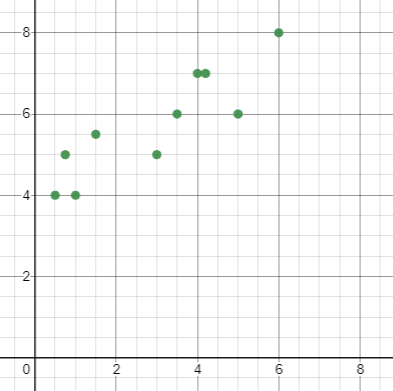 a)   Cubicb)   Quarticc)   Quadraticd)  Logistice)   Linear	Does this line have a positive correlation or a negative correlation?Circle one (1 point):a)   Negativeb)   Positivea)   Horizontalb)   LinearQuestion 14		Standard: 8.DSP.A.3	Blooms: Apply        DOK: 2	 Total Points: 3Assuming the bivariate data shown below has a “Best Fit” line that goes through points 1 and 2, answer the following questions (1 point each):a)   What is the “slope” of the line of best fit?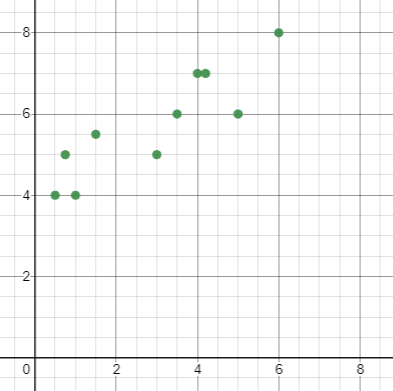 Answer (1 point):  m = ________b)   What is the “equation” of the line of best fit?Answer (1 point):  y = _________________c)   Graph the line of best fit onto the scatter plot: (1 point)Sport:Tally:Frequency:Soccerlllll5Hockeylll3Basketballlllll  lll8Footballlllll  lllll  ll12Favorite SportFavorite SportFavorite SportFavorite SportSoccerHockeyBasketballFootballAge at Inauguration40-4445-4950-5455-5960-6465-69U.S. Presidents27131273Age of Presidents HistogramShow ALL work here:Answers:    Mean = __________  Median = __________  Mode = __________  Range = __________  Show ALL work here:                                                                                            Answer:  Standard deviation = _______________Show ALL work here:Answers:  Mean = _____  Median = _____  Mode = _____  Range = _____  Standard deviation = _____Show ALL work and rationale here (2 points):                                                                       Answer:  (one point) Circle your choice:       Mean         Median  Create graphic with annotations here (1 point ):                                                Answers:  (one point each)                                                                                                                                                 Value 1:                                                                                                                                                 Value 2:                                                                                                                                                 Value 3:                                                                                                                                                 Value 4:                                                                                                                                                 Value 5:ClassAttendingNot AttendingTotalsJuniorsSeniorsTotalsShow ALL work here (2 points):Show ALL work here:Show ALL work here: